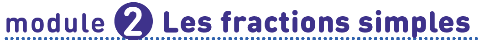 Évaluations CM11. Je sais partager une unité et nommer une fraction de cette unitéUtilise le matériel fourni et suis les consignes.a. Partage la bande en quatre parts égales. Colorie une part. Écris la fraction en lettres. La fraction en lettres s’écrit ………………………………………………………………… .b. Partage la surface rectangulaire en huit parts égales. Colorie trois parts. Écris la fraction en lettres. La fraction en lettres s’écrit ………………………………………………………………… .2. Je sais lire, écrire et représenter une fraction.a. Observe la fraction et colorie les parts correspondantes. 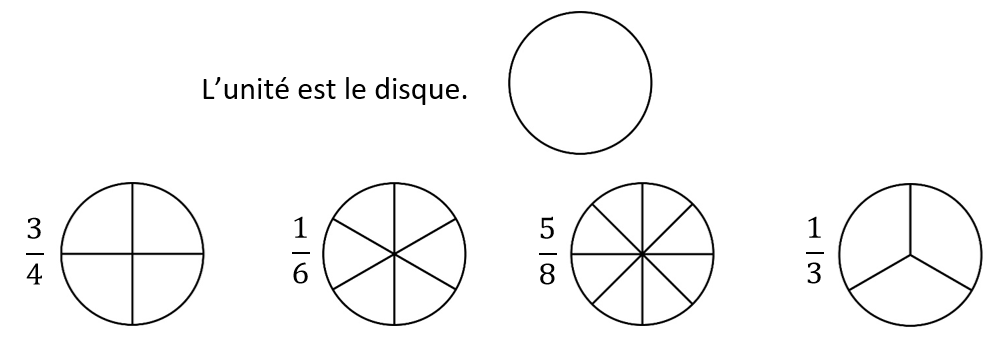 b. Écris les fractions en lettres ou en chiffres.c. Colorie pour représenter la fraction indiquée.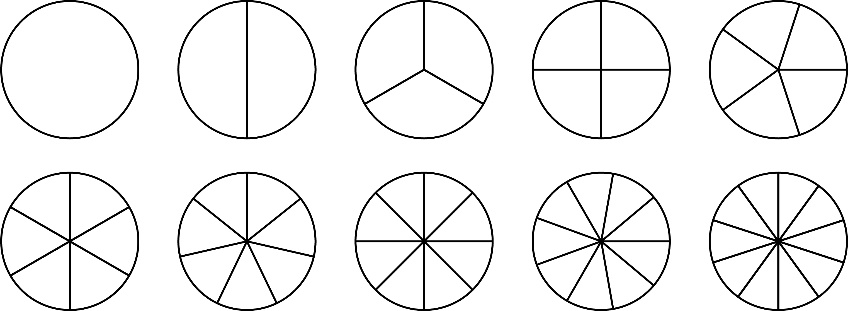 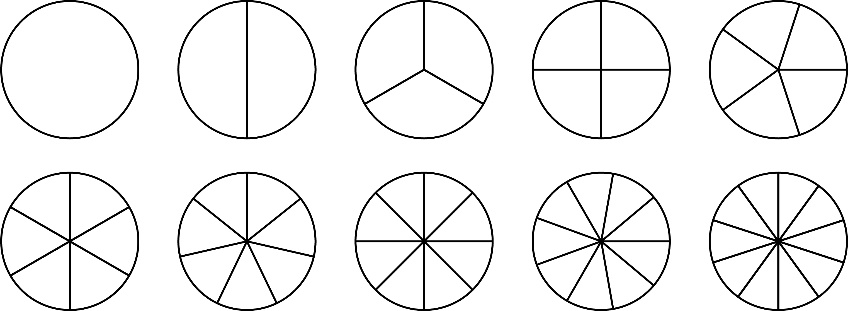 3. Je sais décomposer une fraction.Écris la fraction simple, puis décompose-la en un nombre entier et une fraction inférieure à 1.4. Je sais utiliser une droite graduée pour mieux comprendre les fractions.Place la fraction sur la droite graduée, puis encadre-la entre deux nombres entiers qui se suivent.Document annexe pour l’exercice 1.Éléments signifiants du LSUUtiliser et représenter les grands nombres entiers, des fractions simples, les nombres décimauxSavoirs et savoir-faire associésConnaitre diverses désignations des fractions : orales, écrites. n°1 et n°2Savoirs et savoir-faire associésRepérer et placer des fractions sur une demi-droite graduée adaptée. n°4Savoirs et savoir-faire associésEncadrer une fraction par deux nombres entiers consécutifs. n°4Savoirs et savoir-faire associésÉcrire une fraction sous forme de somme d’un entier et d’une fraction inférieure à 1. n°3trois cinquièmes : .....................deux tiers : ..................... : ......................................... : ......................................... : ......................................... : .........................................1 + ReprésentationFraction simpleDécomposition……………………………….……………………………….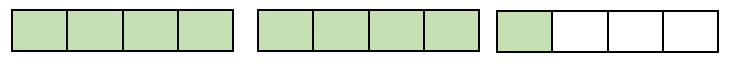 ……………………………….……………………………….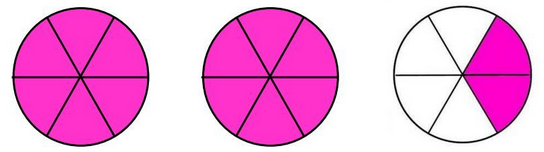 ……………………………….……………………………….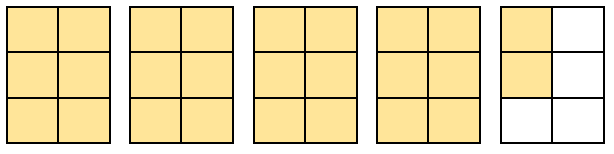 ……………………………….……………………………….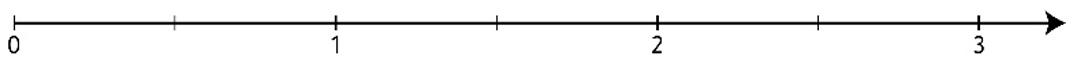 1 <  < 2Fraction simpleReprésentationEncadrement… <   < …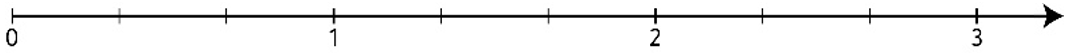 … <   < …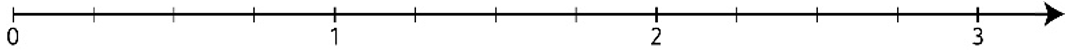 … <   < …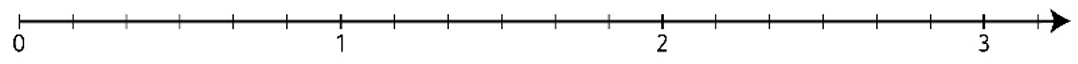 … <   < …